The Use of Mime Game in Improving Students’ Vocabulary(A Study towards the First Grade of SMPN 36 Bandung Academic year 2014/2015)A Research PaperBy:Annisa Nurul Fadillah117010039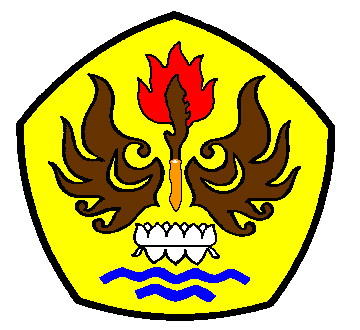 Approved by:Advisor  I							 Advisor   IIProf. Dr. Dudih A. Zuhud M.A				Drs. Supian M.Pd.NIP								NIP  Y 151 0071Acknowledgement by:Dean of Faculty of Arts and Letters			Head of English DepartmentDr. Hj. Senny S. Alwasilah, S.S.,M.Pd		Erik Rusmana, S.S. M.HumNIP Y 151 10 332					NIP Y 151 105 91